NoFotoNama MorfologiManfaatKeterangan (event)link1.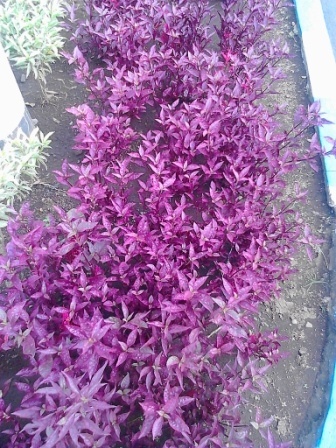 Teh-tehan merah (Acalypha mycrophilia)-Tinggi : 1-2 m-batang tegak,bercabang banyak, kasar,coklat-daun tunggal, bersilang berhadapan, tangkai daun silindris, panjang 2-4 cm, berwarna merah keunguan, bentuk daun lonjong, panjang 2-4 cm, lebar 1-1,5 cm, ujung dan pangkal runcing, tepi rata, permukaan kasar, warna merah sampai merah keunguan-akar serabut, putih kekuninganMengobati sakit perut dan pusingAntisepticAnti radang Gg_bunga.jpgsemakhttp://health.detik.com/readobat/209/herbal-teh-tehan-merah?mode_op=indikasihttp://www.google.co.id/url?sa=t&rct=j&q=teh-tehan%20merah&source=web&cd=9&cad=rja&ved=0CE0QFjAI&url=http%3A%2F%2Fbebas.vlsm.org%2Fv12%2Fartikel%2Fttg_tanaman_obat%2Fdepkes%2Fbuku5%2F5-001.pdf&ei=oh9tUdjpDczPrQfl-YDYBg&usg=AFQjCNGuik3x069pTs2l6o145NEWlBMdew&bvm=bv.45175338,d.bmk2.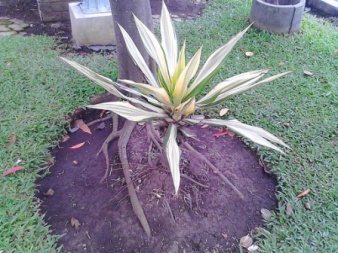 Agave (furcrea gigantea/ agave ameriana)Daun tersusun roset, bentuk oval ujung lancip, berduri di tepiTinggi: 55 cmTanaman ini berbentuk tajuk V semuDaun berwarana hijau di dalam dan kuning di luarLebar daun 10-25 cm dan panjang 0,3 -1 mBatang roset basal 2,5 – 3,5 mTangkai bunga berkayuEkstrak akar untuk tonic untuk pemurnian darahDaun yang dikeringkan untuk tonic pemurnian darah, pembengkakan, dan menyembuhkan lukaSemakSanseivera_tanaman.jpghttp://d2landscape.birojasabali.com/2012/07/furcrea-gigantea-atau-agave-kuning.html3.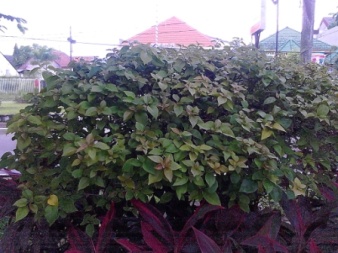 Bugenvil (Bougainvillea sp)Tinggi mencapai 10 meterBatang tanaman agak keras, berduri tajam dan bercabang-cabangDaun lebar membentuk bujur tirus yang membentuk rimbunan, ujung rucing, letaknya berhadapan-mengobati disentri, kencing nanah, bisul- untuk pewangiAa_perdu.jpghttp://id.wikipedia.org/wiki/Kembang_kertashttp://www.dai21juli.com/2012/11/manfaat-dan-khasiat-bunga-kertas.html